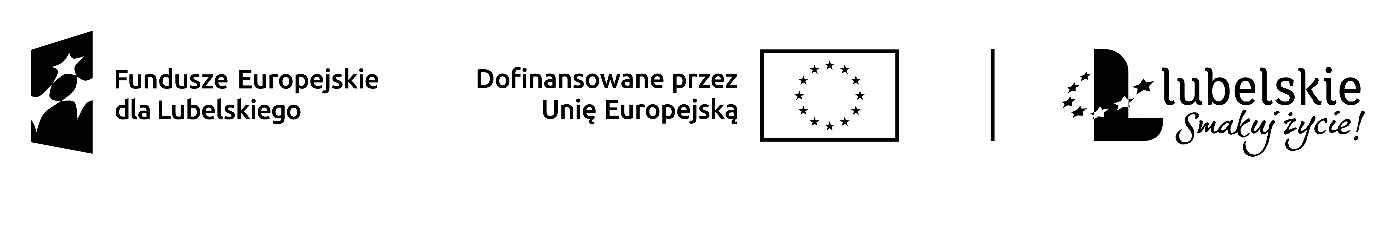 Zał. Nr 1 do wniosku (dla Podmiotu)OŚWIADCZENIENiniejszym, oświadczam, że :prowadzę/ nie prowadzę* działalność gospodarczą, w rozumieniu ustawy z dnia 6 marca 2018 r. – Prawo przedsiębiorców, przez okres 6 miesięcy bezpośrednio poprzedzających dzień złożenia wniosku (do wskazanego okresu prowadzenia działalności gospodarczej nie wlicza się okresu zawieszenia działalności gospodarczej);rozwiązałem/ nie rozwiązałem* stosunek pracy z pracownikiem w drodze wypowiedzenia dokonanego przez podmiot albo na mocy porozumienia stron z przyczyn niedotyczących pracowników w okresie 6 miesięcy bezpośrednio poprzedzających dzień złożenia wniosku oraz rozwiążę/ nie rozwiążę* stosunek pracy jak wyżej w okresie od dnia złożenia wniosku do dnia otrzymania refundacji;obniżyłem/ nie obniżyłem* wymiar czasu pracy pracownika w okresie 6 miesięcy bezpośrednio poprzedzających dzień złożenia wniosku oraz obniżę / nie obniżę* wymiaru czasu pracy pracownika w okresie od dnia złożenia wniosku do dnia otrzymania refundacji;           nie dotyczy, wypełnić pkt 4                                                                                                              w okresie 6 miesięcy bezpośrednio poprzedzających dzień złożenia wniosku, obniżyłem wymiar czasu pracy pracownika lub zamierzam obniżyć ten wymiar w okresie od dnia złożenia wniosku do dnia otrzymania refundacji na podstawie art. 15g ust. 8 lub art. 15gb ust. 1 pkt 1 ustawy z dnia 2 marca 2020 r. o szczególnych rozwiązaniach związanych z zapobieganiem, przeciwdziałaniem i zwalczaniem COVID-19, innych chorób zakaźnych oraz wywołanych nimi sytuacji kryzysowych, lub na podstawie aneksu do umowy zawartej ze starostą w związku z art. 15zzf ustawy COVID-19                           nie dotyczy, wypełnić pkt 3                  zalegam/nie zalegam* w dniu złożenia wniosku z wypłacaniem wynagrodzeń pracownikom oraz z opłacaniem należnych składek na ubezpieczenia społeczne, ubezpieczenie zdrowotne, Fundusz Pracy, Fundusz Gwarantowanych Świadczeń Pracowniczych, Państwowy Fundusz Rehabilitacji Osób Niepełnosprawnych oraz Fundusz Emerytur Pomostowych;zalegam/nie zalegam* w dniu złożenia wniosku z opłacaniem innych danin publicznych;posiadam/nie posiadam* w dniu złożenia wniosku nieuregulowanych w terminie zobowiązań cywilnoprawnych;byłem/nie byłem karany* w okresie 2 lat przed dniem złożenia wniosku za przestępstwo przeciwko obrotowi gospodarczemu, w rozumieniu ustawy z dnia 6 czerwca 1997 r. – Kodeks karny (Dz. U.
 z 2021 r. poz. 2345 i 2447) lub ustawy z dnia 28 października 2002 r. o odpowiedzialności podmiotów zbiorowych za czyny zabronione pod groźbą kary (Dz. U z 2020 r. poz. 358 oraz z 2021 r. poz. 1177);w okresie 365 dni przed dniem złożenia wniosku zostałem/nie zostałem ukarany lub skazany* prawomocnym wyrokiem za naruszenie przepisów prawa pracy oraz jestem/nie jestem objęty* postępowaniem dotyczącym naruszenia przepisów prawa pracy;spełniam/nie spełniam* warunki określone w § 1 rozporządzenia Ministra Pracy i Polityki Społecznej z dnia 14 lipca 2017 r. w sprawie dokonywania z Funduszu Pracy refundacji kosztów wyposażenia lub doposażenia stanowiska pracy oraz przyznawania środków na podjęcie działalności gospodarczej; jest mi wiadome, że przyznane środki stanowią pomoc de minimis i oświadczam, że spełniam warunki o których mowa w rozporządzeniu Komisji (UE) Nr 1407/2013 z dnia 18 grudnia 2013 r. 
w sprawie stosowania art. 107 i 108 Traktatu o funkcjonowaniu Unii Europejskiej do pomocy de minimis, gdyż w okresie 3 lat podatkowych przed dniem złożenia wniosku, nie korzystałem ze środków pomocy przyznawanej  podmiotowi gospodarczemu: przekraczających 200 000 EURO;zobowiązuję się do złożenia w dniu podpisania umowy dodatkowego oświadczenia o uzyskanej pomocy publicznej, jeżeli w okresie od dnia złożenia wniosku do dnia podpisania umowy ze Starostą, otrzymam pomoc publiczną;Potwierdzam własnoręcznym podpisem wiarygodność i prawdziwość podanych informacji.......................................................................................	                                          ...................................................................   /podpis i pieczątka wnioskodawcy				                         /miejscowość, data/lub  innej osoby uprawnionej do jego  reprezentowania/* niepotrzebne skreślićProjekt „Aktywizacja zawodowa osób bezrobotnych w powiecie krasnostawskim (I)” 
w ramach Priorytetu IX Zaspokajanie potrzeb rynku pracy, Działanie 9.1 Aktywizacja zawodowa – projekty PUP Programu Fundusze Europejskie dla Lubelskiego 2021-2027 współfinansowanego ze środków Europejskiego Funduszu Społecznego Plus